Lo que necesita: Imprimir 2 hojas de la actividad " memorama, Jesus esta vivo!Que haces:Antes de la actividad: Haga dos copias de la página de actividad “Tarjetas de memoria de Jesús está vivo” en cartulina y córtelnas. Baraja y coloca las cartas boca abajo sobre la mesa.Que dices:Durante la actividad: "¡Juguemos un partido de memoria! Cuando sea tu turno, quiero que voltees  dos cartas para intentar encontrar una coincidencia. Si encuentra una coincidencia, puede tomar otro turno. Si no, ¡otra persona tendrá un turno! (Jugar el juego.)"¡Gran trabajo! Veamos. Primero Jesús oró solo en el jardín. Entonces vinieron unos soldados malvados y se llevaron a Jesús. Entonces Jesús murió y colocaron su cuerpo en la tumba. Fue MUY triste, ¡pero luego sucedió algo increíble! Jesús apareció fuera de la tumba. ¿Cómo? ¡Porque  Jesús está vivo! "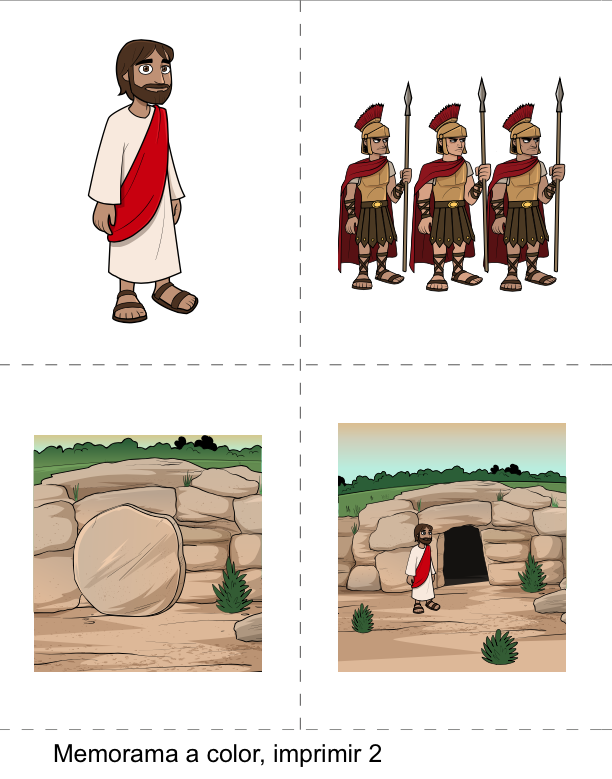 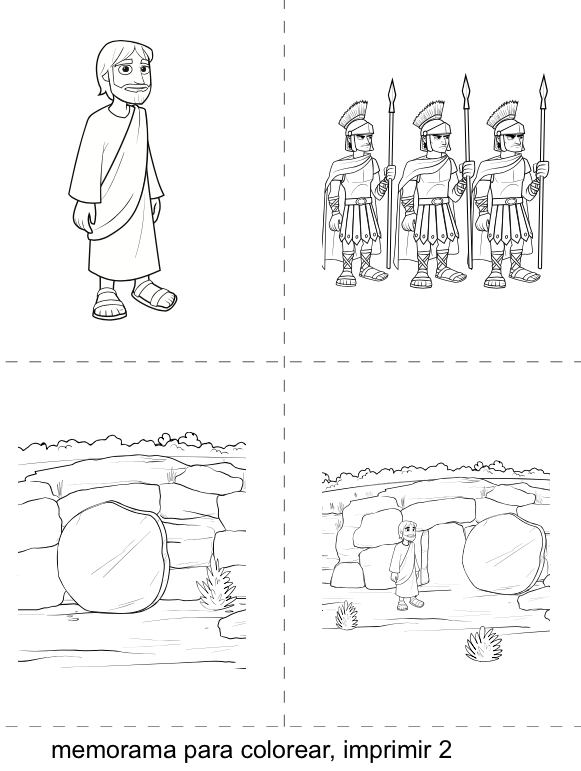 MUEVE LA PIEDRA Vive para Dios | Actividad de solicitudHecho para crear: una actividad que permite a los niños en edad preescolar revisar la historia bíblica, la línea de fondo Lo que necesita: imprimir imágenes  piedra y Jesús Un vaso desechable de plástico Precorte una abertura en el vaso de papel para los niños. Para hacer esto, voltea el vaso  al revés. Comience a cortar en el borde del vaso subiendo hasta la mitad de la copa, alrededor y hacia abajo, como un arcoíris. Deja de cortar antes de volver al borde del vaso. La solapa que ha creado debe abrirse y cerrarse como una puerta  unida al vasoDurante la actividad: “Primero, necesitarás una imagen de Jesús. (Dele al niño un recorte.) Jesús es el Hijo de Dios y quiere ser su amigo para siempre. A continuación, necesitarás esta vaso. (Dele a cada niño una taza precortada). Esta pequeña puerta puede abrirse y cerrarse. ¿Ves? Esta será la tumba. Ahora vamos a pegar  la imagen de Jesús en el interior de la puerta de su tumba. (Ayude donde sea necesario). Ya casi hemos terminado. Lo último que tenemos que hacer es pegar la imagen de la piedra en el exterior de la puerta. (Ayuda donde sea necesario) ¡Ahí! Tienes una tumba, Jesús, y una piedra grande. Ahora podemos contar la historia juntos. ¡Prepararse!“Comienza con tu tumba abierta así. (Demuestre). Hace mucho, mucho tiempo, algunas personas lastimaron tanto a Jesús que murió. Sus amigos pusieron su cuerpo en una tumba y rodaron una gran piedra frente a ella. Fue muy, muy triste. (Cierra la puerta del vaso.) Adiós, Jesús.“¡Pero entonces sucedió algo INCREÍBLE! Cuentemos hasta tres y quitamos la piedra para ver lo asombroso que sucedió. ¡Uno dos tres! (Abra la puerta del vaso.) ¡Al tercer día, Jesús regresó! ¡Hurra!" (Anime a los niños a jugar con sus tazas y diga, "Jesús está vivo", cada vez que abren la puerta de su vaso).Imprimir y recortar para usar con el vaso.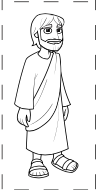 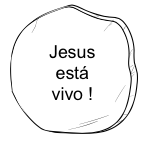 Imprimir para colorear libremente 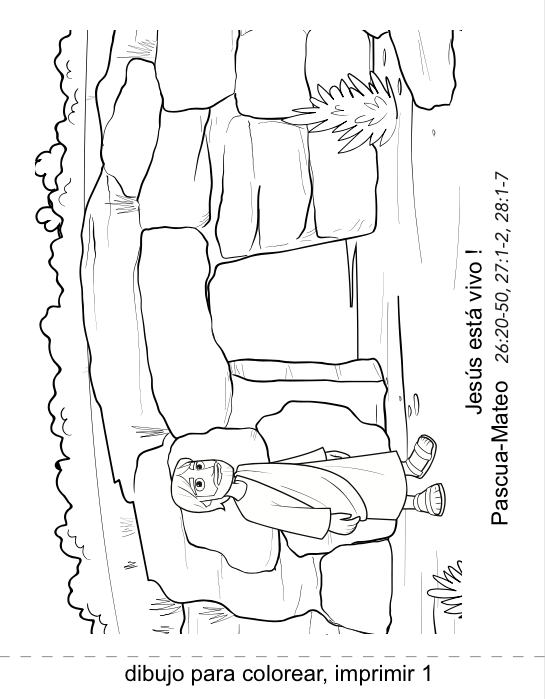 